Аналитический доклад по итогам Педагогического советаТЕМА ПЕДАГОГИЧЕСКОГО СОВЕТА: ПРОРАБОТКА ОСНОВНЫХ ПРОЦЕССОВ ОБРАЗОВАТЕЛЬНОЙ ДЕЯТЕЛЬНОСТИ ЯРОСЛАВСКОГО КОЛЛЕДЖА ИНДУСТРИИ ПИТАНИЯ (ЯКИП) В РАМКАХ СМК Дата: 27 октября 2021 г.Место: Ярославский колледж индустрии питания.Цель: повышение качества предоставляемых услуг путем внедрения Системы менеджмента качества в деятельность образовательного учреждения.Задачи:Выявление основных целевых аудиторий колледжа. Классификация процессов. Распределение процессов по типам: основные, вспомогательные и обеспечивающие.Выработка подходов к описанию основных и вспомогательных процессов СМК колледжа.Составление карт процессов и других видов документации.Метод: Работа в группах качества, обсуждение основных вопросов СМК и оформление отчета (Приложение 1). Было принято решение обсудить в группах качества следующие процессы:Учебная деятельность Воспитательная деятельностьИнновационно-методическая деятельностьУправление информационной средой Процесс предоставления дополнительных образовательных услугМаркетинговая деятельность. Распределение участников по группамАктуальность проблематикиПочему это важно и зачем это нужно?Проблемы:Дублирование обязанностейФункциональные «дыры» (нет ответственных и исполнителей)Не всегда учитываются факты (работающие  студенты) Необходимость повышения эффективности мероприятий (разбор студентов на педсоветах)Концентрация множественных видов работ на определенных должностях и сотрудниках (председатели МК, преподаватели) при отсутствии временных ресурсов.Главный ресурс – время. Задача: перераспределить время в сторону повышения качества услуги и эффективности проводимых действий. Результаты педагогического советаОпределение основных целевых аудиторий колледжа:Таблица  1 – Основные целевые аудитории ЯКИПКлассификация процессов.Процессы распределяются по уровням.К первому уровню относятся процессы менеджмента – общее управление учреждением (рисунок 1):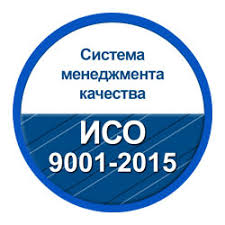 Рисунок 1 – Процессы менеджмента ЯКИПВторой уровень включает все рабочие процессы. Они подразделяются на типы. После обсуждений в группах предложено процессы распределить следующим образом (рисунок 2).Рисунок 2 – Второй уровень процессов ЯКИПК основным относятся процессы:Процесс обучения (учебный)Воспитательно-социальный процесс.Процесс предоставления дополнительных образовательных услугК вспомогательным относятся группы: Инновационно-методическая деятельность.Информационное обеспечение (управление информационной средой)Маркетинговая деятельностьВ группе обеспечивающих:Финансовое обеспечениеКадровое обеспечениеМатериально-техническое обеспечениеОбеспечение безопасностиДокументированиеЗакупки.Каждая группа составила перечень подпроцессов (Таблица 2).Таблица 2  – Перечень процессов и подпроцессовДалее будут рассмотрены только первые две группы процессов: основные и вспомогательные, непосредственно влияющие на эффективность работы колледжа.Выработка подходов к описанию основных и вспомогательных процессов СМК колледжа и составлены карт процессов (таблица 3-8) с учетом высказанных предложений. Выявление руководителей процессов и участников.Руководители процессов выполняют виды работ:Разработка и документирование процессаУстановление целей в области качества колледжа и подразделенийОпределение потребности в материальных ресурсах и их обеспечениеОбеспечение участников необходимыми документамиЗаполнение форм процессаОрганизация мониторинга результатов процессаИзмерение и анализ результативности и эффективности процессаПланирование корректирующих действий и мероприятий по улучшениюПредставление процесса при внешнем аудитеВыявление требований потребителейОценка степени их удовлетворенности..В некоторых группах разработаны организационные схемы управления (рисунок 3-4).Процесс обучения (учебный)Таблица 3 – Карта учебного процессаВоспитательно-социальный процесс.Таблица 4 – Карта воспитательного процессаПроцесс предоставления дополнительных образовательных услуг (ДОУ)Таблица 5 – Карта процесса ДОУИнновационно-методическая деятельностьТаблица 6 – Карта инновационно-методического процессаРисунок 3 – Предлагаемые изменения в организационную структуру колледжа (инновационно-методическая деятельность)Информационное обеспечение (управление информационной средой)Таблица 7 – Карта процесса информационного обеспеченияМаркетинговая деятельностьТаблица 8 – Карта процесса маркетинговой деятельностиРисунок 4 – Предлагаемые изменения в организационную структуру колледжа (процессы ДО и маркетинга)Предложения:Создание виртуального учебного центра.Формирование системы повышения информационно-коммуникационных компетентностей преподавателей и мастеров ПО.Необходимость в документационном обеспечении:Положение о дополнительном образованииСоздание временного творческого коллектива по развитию ДО как востребованного и перспективного направления деятельности колледжа. Предложения по структуре и должностям:Должность методистаПереориентация деятельности заместителя по учебно-производственной работе с внутренней среды на внешнюю в силу исключительной важности связи с заказчиками, партнерами, службой занятости, школами и т.д.Должность заместителя директора по УПР переименовать в заместителя директора по внешним связям.Повышение включенности студентов в управление колледжем и воспитание инициативы через:Школу активаДни самоуправленияКонкурс «Лучший студент»Усиление соревновательных элементовПриглашение гостей по предложениям студентовВыездные мероприятияМероприятия обмена опытом.Создание школы кураторства.Решение ПедсоветаОпределить группы качества как форму коллективного и индивидуального творчества, направленную на совершенствование менеджмента качества. Проанализировать разработки групп качества (до 21.11.21).На основании этих разработок принять перечень основных (главных) процессов деятельности организации и подпроцессов, приносящих ценность и необходимых для реализации политики в области качества.Приступить к разработке процедур выполнения процессов основной деятельности. Разработать проект Положения о Системе менеджмента качества (до 15.12.21).Выводы:Педагогический совет по проблематике СМК можно считать   состоявшимся и успешным, несмотря на то, что времени для работы групп качества (всего 30 минут) было явно недостаточно для проработки всех вопросов высокого уровня сложности.Начало положено, но такую деятельность необходимо продолжать, т.к. большая часть работы осталась не выполненной.Актуальные вопросы можно перенести на рассмотрение в методические комиссии.Педагогический коллектив проявил высокую активность, и все дальнейшие шаги по внедрению СМК будут восприниматься с пониманием важности проводимых мероприятий.Следующий этап – документообеспечение процессов и видов деятельности и разработка процедур.Необходимо разработать проект Положения о Системе менеджмента качества колледжа.Приложение 1ШАБЛОН ДЛЯ ЗАПОЛНЕНИЯ1. Заполнить таблицу, описывая каждый элемент процесса2. Изобразить организационную структуру управления данным процессом3. Заполнить таблицу с описанием процесса, включив выданный перечень обязательных нормативных актов Новикова В.С.4. Изобразить схему процессаСформулировать предложения по совершенствованию процесса:Учебная деятельностьВоспитательная деятельность Инновационно-методическая деятельностьУправление информационной средойПроцесс предоставления дополнительных образовательных услугКабинет 21Кабинет 22Кабинет 23Кабинет 24Кабинет 26Новиков В.С.Клапышева Н.А.Халезева М.Ю.Соколова Н.Е.Абрамова Е.Н.Трошин М.Н.Горячих М.И.Александрова И.А.Земская А.А.Иванов С.М.Козлова С.С.Перевалова Е.Н.Ефремова Е.С.Казнин Д.В.Выдрина А.А.Попов Д.С.Низамаева Е.Б.Овакимян А.В.Дмитриева А.А.Скудина И.Г.Турнецкая Н.Ф.Козлова Е.А.Глянцева Е.С.Шишленок О.Н.Рябчикова И.В.Логинова Н.М.Фещенко Е.В.Суид СафуанБиблиотекарь Н.А.Журавлева А.А.Новиков А.В.Новожилова Т.В.Попова А.А.Троицкий А.С.Сергеева Е.В.Федорова Л.Ф.Прияткина И.В.Чекаурова М.С.Иванова М.С.Ежова Е.Д.Алеева Н.А.Лузик Т.А.Царева Н.А.Заинтересованная сторона/потребительПотребностиЛичностьРазвитие профессиональных компетенций, а также личностных, интеллектуальных и физических, необходимых для достойной жизни. Насыщенная студенческая жизнь.ВыпускникиПолучение востребованной рынком труда профессии и специальности. Приобретение компетенций и опыта самостоятельного поиска, освоения и применения знаний, обучения на протяжении всей жизни, создания бизнеса, основанного новых идеях.Родители, семьиПодготовка молодых людей к осмысленной личной жизни, профессиональным достижениям и ответственному гражданству в динамично меняющихся условиях.Индивидуумы, желающие освоить новую профессию или повысить квалификациюРасширить возможности трудоустройства через дополнительное образование, реализовать творческие потребности, интерес. ПреподавателиСоздание необходимых условий для творчества и повышения педагогического мастерства. Объективная оценка труда.Работодатели, стратегические партнерыПолучение работников, специалистов-практиков, готовых к выполнению самостоятельной производственной и организационно-управленческой деятельности в сфере общественного питания. Развитие лидерских качеств.Гражданское обществоОбеспечение доступа к качественному образованию, которое интегрирует профессиональные цели с более широкими целями человеческой жизни в меняющемся мире. Органы власти, государствоПодготовка молодежи служению обществу и государству, принятию на себя социальной ответственности.ПроцессыПодпроцессыОсновные:Основные:1.Учебный процессРазработка учебных планов по специальностям и профессиям1.Учебный процессРазработка учебно-программной документации по дисциплинам1.Учебный процессПланирование и организация учебного процесса по специальностям и профессиям1.Учебный процессРеализация программ среднего профессионального образования1.Учебный процессРеализация программ начального профессионального образования (рабочих профессий)1.Учебный процессКонтроль и оценка качества обучения/верификация2. Воспитательно-социальный процессУправление деятельностью кураторов групп2. Воспитательно-социальный процессУправление деятельностью классных руководителей групп2. Воспитательно-социальный процессПланирование и разработка планов учебно-воспитательной работы 2. Воспитательно-социальный процессОрганизация и проведение вечеров и спортивных мероприятий2. Воспитательно-социальный процессСтуденческое самоуправление2. Воспитательно-социальный процессОрганизация и проведение конкурсов среди студентов (лучшая группа, по профессиональному уровню, КВН и т.д.)2. Воспитательно-социальный процессСоциальная работа со студентами2. Воспитательно-социальный процессАдаптация и мотивация первокурсников к учебной деятельности2. Воспитательно-социальный процессАдаптация и мотивация студентов к профессиональной деятельностиВспомогательные:Вспомогательные:3. Инновационно-методическая деятельность.Обучение педагогических кадров. 3. Инновационно-методическая деятельность.Формирование и комплектация педагогических кадров3. Инновационно-методическая деятельность.Информирование кадров о последних достижениях педагогической науки и практики3. Инновационно-методическая деятельность.Повышение квалификации педагогических кадров.3. Инновационно-методическая деятельность.Сопровождение аттестации педагогических работников3. Инновационно-методическая деятельность.Методическое сопровождение образовательного процесса3. Инновационно-методическая деятельность.Консультирование и оказание методической помощи педагогам3. Инновационно-методическая деятельность.Адаптация вновь принятых преподавателей3. Инновационно-методическая деятельность.Организация и проведение методических конференций, тренингов, мастер-классов, открытых занятий и лекций3. Инновационно-методическая деятельность.Подготовка и выпуск учебно-методической литературы3. Инновационно-методическая деятельность.Инновационно-исследовательская работа4. Информационное обеспечение – управление информационной средойФормирование и актуализация библиотечного фонда учебной литературы4. Информационное обеспечение – управление информационной средойОрганизация единой информационной сети колледжа4. Информационное обеспечение – управление информационной средойПрофориентационная деятельность4. Информационное обеспечение – управление информационной средойРекламно-имиджевая деятельность4. Информационное обеспечение – управление информационной средойИнформирование внешних и внутренних потребителей и партнеров о деятельности колледжа (информация в СМИ, интернет-сайт и т.д.).4. Информационное обеспечение – управление информационной средойРедакционно-издательская деятельность5.Процесс предоставления дополнительных образовательных услугАнализ рынка труда и образовательных услуг5.Процесс предоставления дополнительных образовательных услугИзучение спроса на дополнительные образовательные услуги5.Процесс предоставления дополнительных образовательных услугРазработка учебных планов по курсу5.Процесс предоставления дополнительных образовательных услугФормирование педагогического персонала5.Процесс предоставления дополнительных образовательных услугРазработка учебно-программной документации по дисциплинам5.Процесс предоставления дополнительных образовательных услугФормирование групп слушателей5.Процесс предоставления дополнительных образовательных услугЗакупки5.Процесс предоставления дополнительных образовательных услугОрганизация учебного процесса 5.Процесс предоставления дополнительных образовательных услугОбратная связь со слушателями5.Процесс предоставления дополнительных образовательных услугПовышение квалификации выпускников6.Маркетинговая деятельностьАнализ потребностей и ожиданий заинтересованных сторон (потребителей образовательной услуги)6.Маркетинговая деятельностьАнализ удовлетворенности внешних потребителей качеством подготовки6.Маркетинговая деятельностьАнализ удовлетворенности внутренних потребителей6.Маркетинговая деятельностьСодействие трудоустройству и анализ востребованности выпускников 6.Маркетинговая деятельностьУправление деятельностью по отбору и приему абитуриентов6.Маркетинговая деятельностьУправление несоответствиями, работа с претензиями потребителей и своевременное реагирование на них.Обеспечивающие:Обеспечивающие:Финансовое обеспечениеНе рассматривалосьКадровое обеспечениеОценка персоналаКадровое обеспечениеПередвижение персоналаКадровое обеспечениеНабор сотрудниковКадровое обеспечениеУвольнение ДокументированиеДокументационное сопровождение процессовДокументированиеОрганизация документооборота, контроль исполнения, регистрация и хранение документацииЗакупкиОбеспечение учебно-методических, научно-исследовательских и воспитательных процессов материальными ресурсами и расходными материалами, компьютерной техникой, создание сети снабжения канцелярскими товарамиМатериально-техническое обеспечениеСодержание учебных и производственных зданий, коммуникаций, общежитий в надлежащем состоянииОбеспечение безопасностиОрганизация питания студентов и сотрудниковОрганизация и контроль пропускного режимаКарта процессаКарта процессаКарта процессаКод процессаПункт ГОСТ Р ИСО 9001-2015Наименование процесса-П. 7, 8, 9, 10Учебная деятельностьРуководитель процессаРуководитель процессаРуководитель процессаЗаместитель директора по учебной работеЗаместитель директора по учебной работеЗаместитель директора по учебной работеЦель процессаЦель процессаЦель процессаПредоставление учебной услуги, удовлетворяющей требования потребителей в формировании профессиональных и общепрофиссиональных компетенцийПредоставление учебной услуги, удовлетворяющей требования потребителей в формировании профессиональных и общепрофиссиональных компетенцийПредоставление учебной услуги, удовлетворяющей требования потребителей в формировании профессиональных и общепрофиссиональных компетенцийВиды деятельности, входящие в процесс.Виды деятельности, входящие в процесс.Виды деятельности, входящие в процесс.(таблица 2)(таблица 2)(таблица 2)РесурсыРесурсыРесурсыПредседатели МК, руководитель учебной части, секретарь учебной части, преподаватели, старший мастер, мастера ПО, инфраструктура, морально-психологическая среда, ресурсы для мониторинга и измерений, знания организацииПредседатели МК, руководитель учебной части, секретарь учебной части, преподаватели, старший мастер, мастера ПО, инфраструктура, морально-психологическая среда, ресурсы для мониторинга и измерений, знания организацииПредседатели МК, руководитель учебной части, секретарь учебной части, преподаватели, старший мастер, мастера ПО, инфраструктура, морально-психологическая среда, ресурсы для мониторинга и измерений, знания организацииКарта процессаКарта процессаКарта процессаКод процессаПункт ГОСТ Р ИСО 9001-2015Наименование процесса-П 7-10Воспитательно-социальный процессРуководитель процессаРуководитель процессаРуководитель процессаЗаместитель директора по воспитательной работеЗаместитель директора по воспитательной работеЗаместитель директора по воспитательной работеЦель процессаЦель процессаЦель процессаПредоставление услуги, удовлетворяющей требования потребителей в формировании личностных, социальных, интеллектуальных и физических компетенций, необходимых для достойной жизни в обществе, создание условий, обеспечивающих развитие личности.Предоставление услуги, удовлетворяющей требования потребителей в формировании личностных, социальных, интеллектуальных и физических компетенций, необходимых для достойной жизни в обществе, создание условий, обеспечивающих развитие личности.Предоставление услуги, удовлетворяющей требования потребителей в формировании личностных, социальных, интеллектуальных и физических компетенций, необходимых для достойной жизни в обществе, создание условий, обеспечивающих развитие личности.Виды деятельности, входящие в процесс.Виды деятельности, входящие в процесс.Виды деятельности, входящие в процесс.(таблица 2)(таблица 2)(таблица 2)РесурсыРесурсыРесурсыКураторы групп, классные руководители, социальные педагоги, психолог, заведующий музеем, куратор Студсовета, руководитель физвоспитания, председатель родительского комитета, педагог-организатор, инфраструктура, морально-психологическая среда, ресурсы для мониторинга и измерений, знания организацииКураторы групп, классные руководители, социальные педагоги, психолог, заведующий музеем, куратор Студсовета, руководитель физвоспитания, председатель родительского комитета, педагог-организатор, инфраструктура, морально-психологическая среда, ресурсы для мониторинга и измерений, знания организацииКураторы групп, классные руководители, социальные педагоги, психолог, заведующий музеем, куратор Студсовета, руководитель физвоспитания, председатель родительского комитета, педагог-организатор, инфраструктура, морально-психологическая среда, ресурсы для мониторинга и измерений, знания организацииКарта процессаКарта процессаКарта процессаКод процессаПункт ГОСТ Р ИСО 9001-2015Наименование процесса-П. 7, 8, 9, 10Процесс предоставления дополнительных образовательных услуг (ДОУ)Руководитель процессаРуководитель процессаРуководитель процессаЗаместитель директора по внешним связям Заместитель директора по внешним связям Заместитель директора по внешним связям Цель процессаЦель процессаЦель процессаПредоставление услуги, удовлетворяющей требования потребителей в формировании профессиональных, личностных, социальных компетенций, расширение возможности трудоустройства через дополнительное образование, реализация творческих потребностей, интересов.Предоставление услуги, удовлетворяющей требования потребителей в формировании профессиональных, личностных, социальных компетенций, расширение возможности трудоустройства через дополнительное образование, реализация творческих потребностей, интересов.Предоставление услуги, удовлетворяющей требования потребителей в формировании профессиональных, личностных, социальных компетенций, расширение возможности трудоустройства через дополнительное образование, реализация творческих потребностей, интересов.Виды деятельности, входящие в процесс.Виды деятельности, входящие в процесс.Виды деятельности, входящие в процесс.(таблица 2)(таблица 2)(таблица 2)РесурсыРесурсыРесурсыРуководитель ресурсного центра, заведующая учебно-произволственными мастерскими преподаватели, мастера ПО, инфраструктура, морально-психологическая среда, ресурсы для мониторинга и измерений, знания организацииРуководитель ресурсного центра, заведующая учебно-произволственными мастерскими преподаватели, мастера ПО, инфраструктура, морально-психологическая среда, ресурсы для мониторинга и измерений, знания организацииРуководитель ресурсного центра, заведующая учебно-произволственными мастерскими преподаватели, мастера ПО, инфраструктура, морально-психологическая среда, ресурсы для мониторинга и измерений, знания организацииКарта процессаКарта процессаКарта процессаКод процессаПункт ГОСТ Р ИСО 9001-2015Наименование процесса-П. 7, 8, 9, 10Инновационно-методический процессРуководитель процессаРуководитель процессаРуководитель процессаЗаместитель директора по инновационно-методической работеЗаместитель директора по инновационно-методической работеЗаместитель директора по инновационно-методической работеЦель процессаЦель процессаЦель процессаУдовлетворение потребностей внутренних потребителей (преподавателей и мастеров ПО) в развитии человеческого ресурса, создание необходимых условий для творчества и повышения педагогического мастерства, объективная оценка труда.Удовлетворение потребностей внутренних потребителей (преподавателей и мастеров ПО) в развитии человеческого ресурса, создание необходимых условий для творчества и повышения педагогического мастерства, объективная оценка труда.Удовлетворение потребностей внутренних потребителей (преподавателей и мастеров ПО) в развитии человеческого ресурса, создание необходимых условий для творчества и повышения педагогического мастерства, объективная оценка труда.Виды деятельности, входящие в процессВиды деятельности, входящие в процессВиды деятельности, входящие в процесс(таблица 2)(таблица 2)(таблица 2)РесурсыРесурсыРесурсыПредседатели МК, преподаватели, мастера ПО, методист, инфраструктура, морально-психологическая среда, ресурсы для мониторинга и измерений, знания организацииПредседатели МК, преподаватели, мастера ПО, методист, инфраструктура, морально-психологическая среда, ресурсы для мониторинга и измерений, знания организацииПредседатели МК, преподаватели, мастера ПО, методист, инфраструктура, морально-психологическая среда, ресурсы для мониторинга и измерений, знания организацииКарта процессаКарта процессаКарта процессаКод процессаПункт ГОСТ Р ИСО 9001-2015Наименование процесса-П. 7, 8, 9, 10Информационное обеспечениеРуководитель процессаРуководитель процессаРуководитель процессаРуководитель информационно-библиотечного центраРуководитель информационно-библиотечного центраРуководитель информационно-библиотечного центраЦель процессаЦель процессаЦель процессаПредоставление качественной, актуальной, доступной, достоверной, достаточной информации как внутренним, так и внешним потребителям.Предоставление качественной, актуальной, доступной, достоверной, достаточной информации как внутренним, так и внешним потребителям.Предоставление качественной, актуальной, доступной, достоверной, достаточной информации как внутренним, так и внешним потребителям.Виды деятельности, входящие в процесс.Виды деятельности, входящие в процесс.Виды деятельности, входящие в процесс.(таблица 2)(таблица 2)(таблица 2)РесурсыРесурсыРесурсыЗав. библиотекой, преподаватели, мастера ПО, председатели МК, заведующий музеем, инфраструктура, морально-психологическая среда, ресурсы для мониторинга и измерений, знания организацииЗав. библиотекой, преподаватели, мастера ПО, председатели МК, заведующий музеем, инфраструктура, морально-психологическая среда, ресурсы для мониторинга и измерений, знания организацииЗав. библиотекой, преподаватели, мастера ПО, председатели МК, заведующий музеем, инфраструктура, морально-психологическая среда, ресурсы для мониторинга и измерений, знания организацииКарта процессаКарта процессаКарта процессаКод процессаПункт ГОСТ Р ИСО 9001-2015Наименование процесса-П. 7, 8, 9, 10Маркетинговая деятельностьРуководитель процессаРуководитель процессаРуководитель процессаЗаместитель директора по внешним связямЗаместитель директора по внешним связямЗаместитель директора по внешним связямЦель процессаЦель процессаЦель процессаАналитическое обеспечение решений в области СМК и маркетингаАналитическое обеспечение решений в области СМК и маркетингаАналитическое обеспечение решений в области СМК и маркетингаВиды деятельности, входящие в процесс.Виды деятельности, входящие в процесс.Виды деятельности, входящие в процесс.(таблица 2)(таблица 2)(таблица 2)РесурсыРесурсыРесурсыОтветственный секретарь ПК, старший мастер, заведующая учебно-произволственными мастерскими, руководитель ресурсного центра, преподаватели, мастера ПО, инфраструктура, морально-психологическая среда, ресурсы для мониторинга и измерений, знания организацииОтветственный секретарь ПК, старший мастер, заведующая учебно-произволственными мастерскими, руководитель ресурсного центра, преподаватели, мастера ПО, инфраструктура, морально-психологическая среда, ресурсы для мониторинга и измерений, знания организацииОтветственный секретарь ПК, старший мастер, заведующая учебно-произволственными мастерскими, руководитель ресурсного центра, преподаватели, мастера ПО, инфраструктура, морально-психологическая среда, ресурсы для мониторинга и измерений, знания организацииНаименование элементаОписаниеПроцессХозяин процесса (руководитель)Основные потребителиЦель процессаЗадачиСхема существующей организационной структурыПредложения по совершенствованию, измененияПодпроцессы (виды деятельности, входящие в процесс)Процедуры, связанные с процессомКритерий оценкиСуществующие документы(заполнить с сайта)Предложения по созданию новыхлокальных актов